Registration Form Workshop Theorizing the Body in Health and Medicine 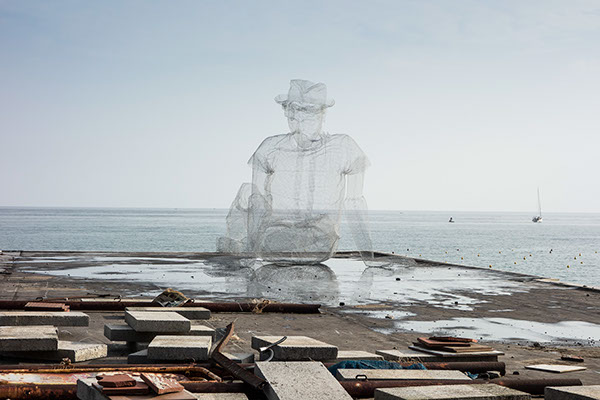 26-27 November 2015 Crowne Plaza HotelMaastricht, The NetherlandsDetails of Participant:Participation ☐  I will participate in the workshop on 26-27 November 2015 (40€)☐  I will participate in the workshop on 26 or 27 November (25€). Please, specify: ………….Please return before 31 October 2015 by email to Hellen Heutz: h.heutz@maastrichtuniversity.nl Please note that your registration will be effective upon reception of the registration fees (40€ for two days, 25€ for one day), which can be paid to Maastricht University, IBAN: NL47INGB0657625418, with the reference “t.g.v. ordernr. 30.95.63.13 N” For further information please visit http://www.mindthebody.eu/ First name & surname:Position: Institute/Organisation:Postal address of Institute/ Organisation:Postcode: Country:Email address:Phone No / Fax No: